POKLICNI SEJEMPREDSTAVITEV SREDNJIH ŠOL IN POKLICEV12. 12. 2019OD 17.00 DO 19.00V AVLI OŠ ZALOG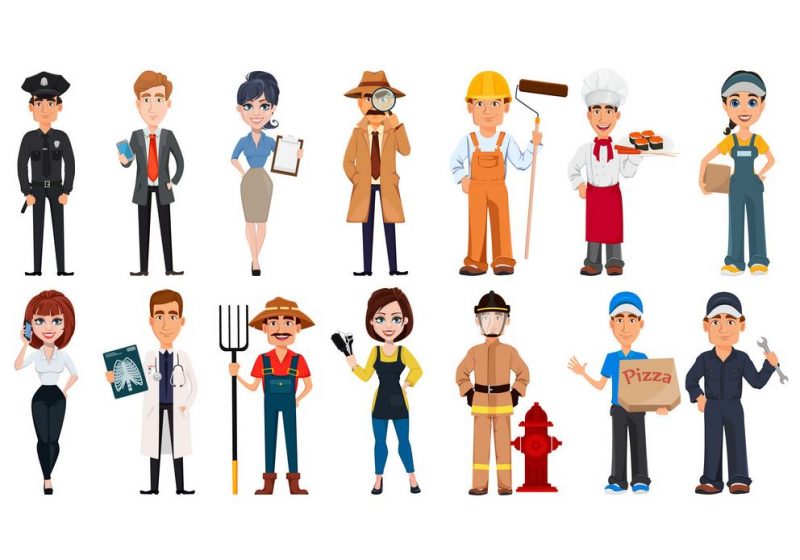 